Государственная программа Российской Федерации
 «Развитие судостроения и техники для освоения 
шельфовых месторождений на 2013-2030 годы»Подпрограмма 1.Направление 4 «Производственные технологии»НИР «Прогресс-КМ»«Исследования по созданию импортозамещающей программно-управляемой технологии изготовления конструкций морской техники из композиционных полимерных материалов, обеспечивающей повышение их эксплуатационной надежности и снижение массогабаритных характеристик»Головной исполнитель - АО «ЦТСС»Основные полученные практические результаты.Изготовлены по технологии автоматизированной выкладки криволинейные и плоские образцы из  стеклянных и угольных ленточных препрегов. Проведены исследования физико-механических характеристик выкладочных материалов.Установлено, что автоматизированная технология выкладки однонаправленных ленточных препрегов обеспечивает получение композиционных материалов с характеристиками значительно превосходящими характеристики материалов, получаемых по  другим технологиям.Разработаны: РД «Конструкции из стекло- и углепластика. Принципиальная технология автоматизированного изготовления методом выкладки препрегов на основе стеклянных и угольных армирующих материалов»;технические требования на комплекс оборудования для изготовления конструкций методом выкладки препрегов.Впервые в отечественном судостроении разработана принципиальная автоматизированная технология изготовления композитных конструкций, превосходящая используемые в настоящее время механизированные вакуумные технологии. Результаты выполненных работ подтвердили актуальность и перспективность применения технологии автоматизированной выкладки препрегов для создания судостроительных конструкций.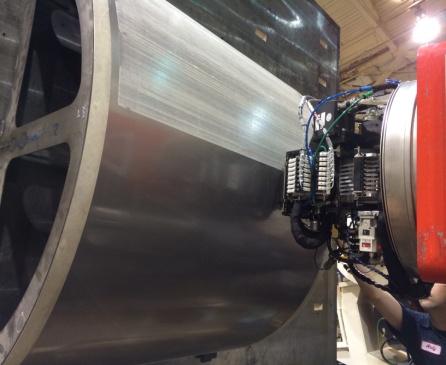 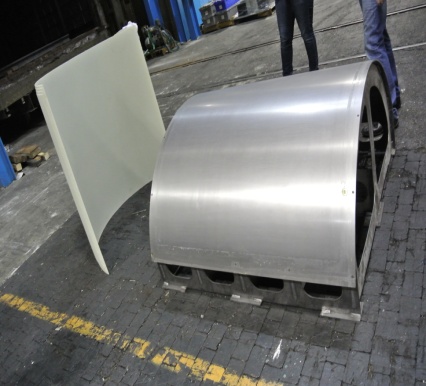 Область применения:    наружные корпуса обитаемых и необитаемых подводных аппаратов для геологической разведки, емкости для транспортирования и хранения углеводородных ресурсов,  производство элементов надстроек, палуб, переборок  судов и прочих востребованных технических средств из полимерных композиционных материалов, углепластиковые промежуточные и гребные валы,  ограждающие конструкции, крыши доков.Перспективные области внедрения:  изделия судового машиностроения (лопасти винтов, лопатки нагнетателей), сверхлегкие модульные быстровозводимые производственные и складские корпуса.Испытания экспериментальных образцов композиционного материала, изготовленных по технологии автоматизированной выкладки: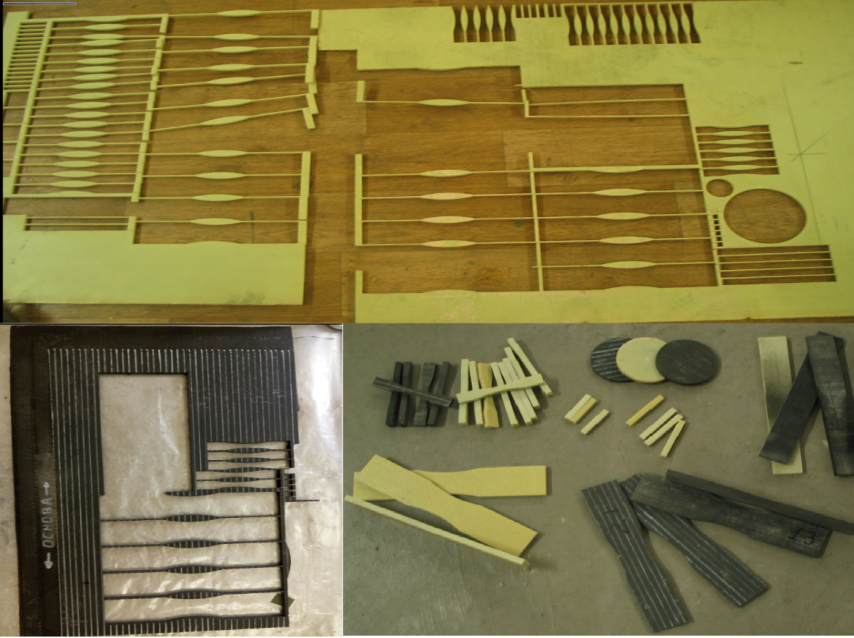 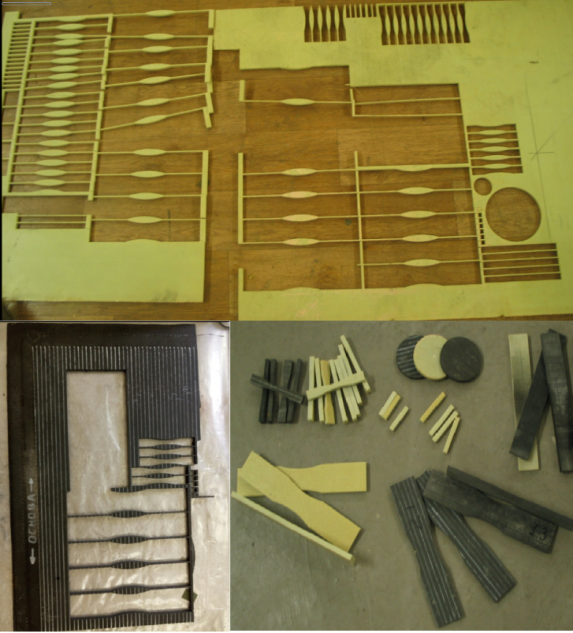 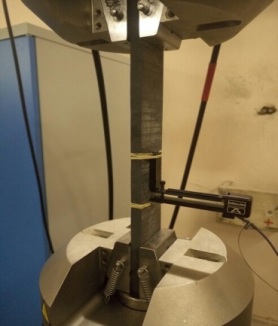 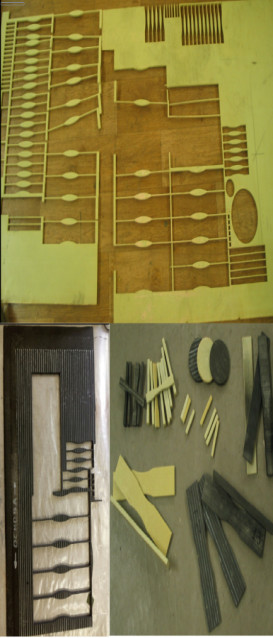 ХарактеристикаСтеклопластик,(выкладка препрега)Стеклопластик,(контактное формование)Стеклопластик,  (инфузия)Углепластик,(выкладка препрега)Углепластик, (инфузия)Предел прочности при растяжении, МПа50026047513601000Предел прочности при сжатии, МПа615250373656350Предел прочности при межслойном сдвиге, МПа6645487555Модуль нормальной упругости, МПа264001400020300110000100000